ATIVIDADE DE INGLÊS - 5º ANO – 05/07 A 09/07.Catanduvas, July 05th 2021Today is Monday Luke’s busy day – Dia agitado de LukeEstude para a avaliação os conteúdos que vimos no capítulo 1 da Apostila Aprende Brasil. Ações da rotina;What time is it?;Horas exatas;Horas com minutos;Uso do A.M. e P.M. nas horas.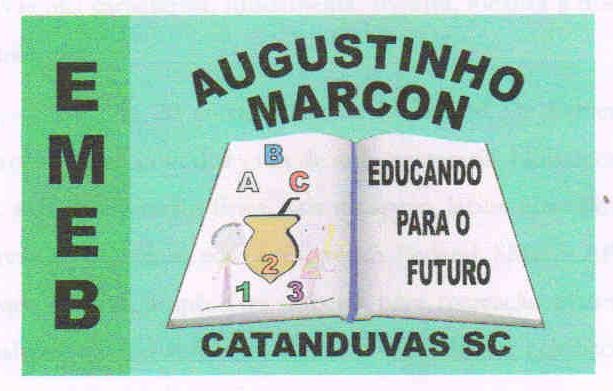 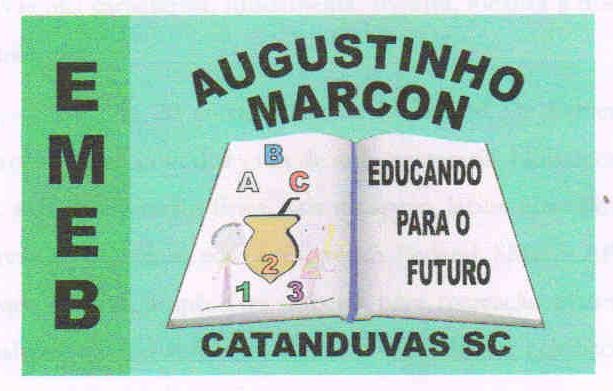 Escola Municipal de Educação Básica Augustinho Marcon. Catanduvas, julho de 2021.Diretora: Tatiana Bittencourt Menegat.Assessora Técnica Pedagógica: Maristela Apª. Borella Baraúna. Assessora Técnica Administrativa: Margarete Petter Dutra.Professora: Jaqueline Demartini. Aluno:........................................................Disciplina: Inglês